Κλειστή η μεγάλη δεξαμενή των ιαματικών πηγών Καλλιδρόμου (Ψωρονερίων) τη Δευτέρα 16 ΜαΐουΟ Δήμος Λαμιέων ενημερώνει τους λουόμενους των ιαματικών πηγών Καλλιδρόμου (Ψωρονερίων) ότι τη Δευτέρα 16 Μαΐου θα πραγματοποιηθούν εργασίες καθαρισμού της μεγάλης δεξαμενής προκειμένου να εξασφαλισθεί η απαραίτητη υγιεινή και να αναβαθμιστεί αισθητικά η εικόνα της.Κατόπιν αυτού, τη Δευτέρα 16 Μαΐου η μεγάλη δεξαμενή των ιαματικών πηγών θα παραμείνει κλειστή και θα επαναλειτουργήσει την Τρίτη 17 Μαΐου. Παρακαλούνται οι λουόμενοι, προς αποφυγή ταλαιπωρίας τους, να μην επισκεφθούν τις ιαματικές πηγές καθ’ όλη τη διάρκεια της ημέρας προκειμένου να ολοκληρωθούν οι εργασίες.                                                                                                                              Από το Γραφείο Τύπου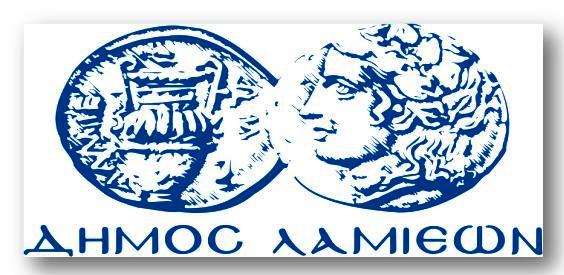 ΠΡΟΣ: ΜΜΕΔΗΜΟΣ ΛΑΜΙΕΩΝΓραφείου Τύπου& ΕπικοινωνίαςΛαμία, 12/5/2016